Crime In Mind (CIM) Membership Application Form 2021/22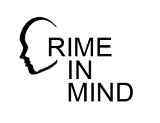 Fields marked * must be completed. For new membership applications please complete the sponsor details section on the next page. Existing Members applying for renewal are not required to complete this section.Data protection:By giving us your details, you consent to the use of any data you provide for the purpose of registering with Crime in Mind and communication about information, training and membership notifications. This includes meeting regulatory requirements. Your details will not be sold or used by any third party. Our Data Protection Policy is attached to this form. Please tick the box below to give your consent and confirm that you are over 18 years old.CIM Scale of Annual Membership Fees - 2021/22Objectives of the Association: To promote encourage maintain improve and advance scientific and medical education and research in areas of practical importance to forensic mental health services or the users of those services including through the award of grants, research scholarships, maintenance allowances or commissioned projects.To support by all available means for the public benefit research and investigation into the nature, cause, diagnosis, means of prevention, management, and treatment of people who suffer from mental health conditions and are violent or commit crime.To promote and disseminate the useful results of such research for the public benefitTo advance the education of the public in general (and particularly among those suffering from mental health conditions) on the subject of forensic mental health and the raising of public awareness of current issues in the field of forensic mental health.Membership entitles all Members to the following benefits:Access to private members page on dedicated website containing Members discussion forums, document archive and resource libraries. Free attendance at suitable events awarding  up to 10 CPD hours per annumOpportunity to join the Executive committee subject to the conditions of the Articles of Association.Please return completed forms (emailed forms accepted to administration@crimeinmind.co.uk) along with the required payment to:The Administrator – Crime In Mind, 46 Hatherleigh Road, St.Thomas, Exeter, Devon. EX2 9LDCheques to be made payable to: Crime In MindBACS Payment to : Crime In Mind /Bank: Lloyds BankAccount No: 46598960 / Sort Code: 30-84-51If you would prefer to pay your annual subscription fee by standing order or direct debit please notify us at administrator@crimeinmind.co.ukDATA PROTECTION POLICY	Crime In MindOur data protection policy sets out our commitment to protecting personal data and how we implement that commitment with regards to the collection and use of personal data.We are committed to:Ensuring that we comply with the eight data protection principles, as listed belowMeeting our legal obligations as laid down by the Data Protection Act 1998Ensuring that data is collected and used fairly and lawfullyProcessing personal data only in order to meet our operational needs or fulfil legal requirementsTaking steps to ensure that personal data is up to date and accurateEstablishing appropriate retention periods for personal dataEnsuring that data subjects' rights can be appropriately exercisedProviding adequate security measures to protect personal dataEnsuring that a nominated officer is responsible for data protection compliance and provides a point of contact for all data protection issuesEnsuring that all officers are made aware of good practice in data protectionProviding adequate training for the nominated officer responsible for personal dataEnsuring that everyone handling personal data knows where to find further guidanceEnsuring that queries about data protection, internal and external to the association, are dealt with effectively and promptlyRegularly reviewing data protection procedures and guidelines within the associationData protection principlesPersonal data shall be processed fairly and lawfullyPersonal data shall be obtained for one or more specified and lawful purposes, and shall not be further processed in any manner incompatible with that purpose or those purposesPersonal data shall be adequate, relevant and not excessive in relation to the purpose or purposes for which they are processedPersonal data shall be accurate and, where necessary, kept up to datePersonal data processed for any purpose or purposes shall not be kept for longer than is necessary for that purpose or those purposesPersonal data shall be processed in accordance with the rights of data subjects under the Data Protection Act 1998Appropriate technical and organisational measures shall be taken against unauthorised and unlawful processing of personal data and against accidental loss or destruction of, or damage to, personal dataPersonal data shall not be transferred to a country or territory outside the European Economic Area unless that country or territory ensures an adequate level of protection for the rights and freedoms of data subjects in relation to the processing of personal dataYour name * Email address * Postal address *Occupation * Accept agreement * I am in general sympathy with the objects of Crime In Mind and wish to become a member of Crime In Mind Professional / Student agreement * I am directly involved in work/research/study within the field of Forensic Mental Health Compliance with Articles of Association * I satisfy article 10 - 12 of the Articles of Association and agree with the Objectives of the Association (as stated on page 2 of this application form).Fees Fees payable are shown on the next page. In addition to the Membership fee, additional donations are gratefully accepted.Fees * I agree to pay the membership fees in accordance with membership categories  Acceptance of CIM rules and bye laws * I agree to be bound by the Constitution of Crime In Mind and by any Rules and by-laws made under Constitution.  Please add any comments or suggestions:Signed *:	Date *:Individual Members:£ 42.00Student / Unwaged:£ 12.00Additional DONATION pledged:Please donate at: Crime in Mind - Donate now (cafonline.org)£ 